Table of contentProject DescriptionHere comes the detail of this project with all possible data and information. Here comes the detail of this project with all possible data and information. Here comes the detail of this project with all possible data and information. Here comes the detail of this project with all possible data and information. Here comes the detail of this project with all possible data and information.Project ObjectivesHere comes the detail of this project with all possible data and information. Here comes the detail of this project with all possible data and information. Here comes the detail of this project with all possible data and information. Here comes the detail of this project with all possible data and information. Here comes the detail of this project with all possible data and information.VisionHere comes the detail of this project with all possible data and information. Here comes the detail of this project with all possible data and information. Here comes the detail of this project with all possible data and information. Here comes the detail of this project with all possible data and information. Here comes the detail of this project with all possible data and information.Here comes the detail of this project with all possible data and information. Here comes the detail of this project with all possible data and information. Here comes the detail of this project with all possible data and information. Here comes the detail of this project with all possible data and information. Here comes the detail of this project with all possible data and information.Here comes the detail of this project with all possible data and information. Here comes the detail of this project with all possible data and information. Here comes the detail of this project with all possible data and information. Here comes the detail of this project with all possible data and information. Here comes the detail of this project with all possible data and information.Scope and Limitation of ProjectHere comes the detail of this project with all possible data and information. Here comes the detail of this project with all possible data and information. Here comes the detail of this project with all possible data and information. Here comes the detail of this project with all possible data and information. Here comes the detail of this project with all possible data and information. Here comes the detail of this project with all possible data and information. Here comes the detail of this project with all possible data and information. Here comes the detail of this project with all possible data and information. Here comes the detail of this project with all possible data and information. Here comes the detail of this project with all possible data and information.Basic AssumptionsHere comes the detail of this project with all possible data and information. Here comes the detail of this project with all possible data and information. Here comes the detail of this project with all possible data and information. Here comes the detail of this project with all possible data and information. Here comes the detail of this project with all possible data and information.Here comes the detail of this project with all possible data and information. Here comes the detail of this project with all possible data and information. Here comes the detail of this project with all possible data and information. Here comes the detail of this project with all possible data and information. Here comes the detail of this project with all possible data and information.MilestonesHere comes the detail of this project with all possible data and information. Here comes the detail of this project with all possible data and information. Here comes the detail of this project with all possible data and information. Here comes the detail of this project with all possible data and information. Here comes the detail of this project with all possible data and information.Here comes the detail of this project with all possible data and information. Here comes the detail of this project with all possible data and information. Here comes the detail of this project with all possible data and information. Here comes the detail of this project with all possible data and information. Here comes the detail of this project with all possible data and information.Project Major RisksHere comes the detail of this project with all possible data and information. Here comes the detail of this project with all possible data and information. Here comes the detail of this project with all possible data and information. Here comes the detail of this project with all possible data and information. Here comes the detail of this project with all possible data and information.Here comes the detail of this project with all possible data and information. Here comes the detail of this project with all possible data and information. Here comes the detail of this project with all possible data and information. Here comes the detail of this project with all possible data and information. Here comes the detail of this project with all possible data and information.ResourcesHere comes the detail of this project with all possible data and information. Here comes the detail of this project with all possible data and information. Here comes the detail of this project with all possible data and information. Here comes the detail of this project with all possible data and information. Here comes the detail of this project with all possible data and information.Success ObjectivesHere comes the detail of this project with all possible data and information. Here comes the detail of this project with all possible data and information. Here comes the detail of this project with all possible data and information. Here comes the detail of this project with all possible data and information. Here comes the detail of this project with all possible data and information.Review and SuggestionsHere comes the detail of this project with all possible data and information. Here comes the detail of this project with all possible data and information. Here comes the detail of this project with all possible data and information. Here comes the detail of this project with all possible data and information. Here comes the detail of this project with all possible data and information.Here comes the detail of this project with all possible data and information. Here comes the detail of this project with all possible data and information. Here comes the detail of this project with all possible data and information. Here comes the detail of this project with all possible data and information. Here comes the detail of this project with all possible data and information.S #Content DetailPage No.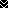 